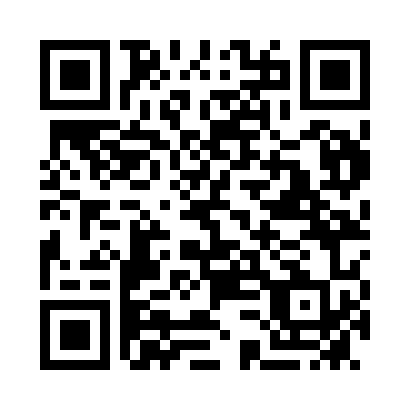 Prayer times for Robe, AustraliaWed 1 May 2024 - Fri 31 May 2024High Latitude Method: NonePrayer Calculation Method: Muslim World LeagueAsar Calculation Method: ShafiPrayer times provided by https://www.salahtimes.comDateDayFajrSunriseDhuhrAsrMaghribIsha1Wed5:236:5112:083:025:256:482Thu5:236:5212:083:015:246:473Fri5:246:5312:083:005:236:464Sat5:256:5412:083:005:226:455Sun5:266:5412:082:595:206:446Mon5:266:5512:082:585:196:437Tue5:276:5612:082:575:186:438Wed5:286:5712:082:565:186:429Thu5:296:5812:072:565:176:4110Fri5:296:5912:072:555:166:4011Sat5:307:0012:072:545:156:3912Sun5:317:0012:072:535:146:3913Mon5:317:0112:072:535:136:3814Tue5:327:0212:072:525:126:3715Wed5:337:0312:072:515:116:3716Thu5:337:0412:072:515:116:3617Fri5:347:0512:072:505:106:3518Sat5:357:0512:072:495:096:3519Sun5:357:0612:082:495:086:3420Mon5:367:0712:082:485:086:3421Tue5:377:0812:082:485:076:3322Wed5:377:0912:082:475:066:3323Thu5:387:0912:082:475:066:3224Fri5:397:1012:082:465:056:3225Sat5:397:1112:082:465:056:3126Sun5:407:1212:082:455:046:3127Mon5:407:1212:082:455:046:3028Tue5:417:1312:082:455:036:3029Wed5:427:1412:082:445:036:3030Thu5:427:1412:092:445:036:3031Fri5:437:1512:092:445:026:29